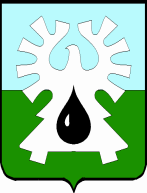 МУНИЦИПАЛЬНОЕ ОБРАЗОВАНИЕ ГОРОД УРАЙХанты-Мансийский автономный округ-ЮграКОМИТЕТ ПО ФИНАНСАМАДМИНИСТРАЦИИ ГОРОДА УРАЙ (Комитет по финансам  города Урай)ПРИКАЗот 30.12.2016                                                                                                                    №159 -одО внесении изменений в приказ Комитета по финансам администрации города Урайот 09.01.2008  № 06-од            В целях совершенствования порядка учета сведений об обязательствах бюджетных и автономных учреждений города Урай приказываю:Внести в приказ Комитета по финансам администрации города Урай от 09.01.2008 № 06-од «О порядке учета бюджетных обязательств, подлежащих исполнению за счет средств бюджета городского округа город Урай» следующие изменения:       1.1. Преамбулу изложить в следующей редакции:«В соответствии со статьей 161 Бюджетного кодекса Российской Федерации, частью 3.3 статьи 2 Федерального закона Российской Федерации от 3 ноября 2006 года N 174-ФЗ «Об автономных учреждениях», частью 3 статьи 30 Федерального закона Российской Федерации от 8 мая 2010 года N 83-ФЗ «О внесении изменений в отдельные законодательные акты Российской Федерации в связи с совершенствованием правового положения государственных (муниципальных) учреждений» приказываю:». Пункт 1 дополнить абзацем следующего содержания:Учет сведений об обязательствах бюджетных и автономных учреждений города Урай, возникших из закупок, осуществленных ими в соответствии со статьей 15 Федерального закона Российской Федерации от 5 апреля 2013 года N 44-ФЗ «О контрактной системе в сфере закупок товаров, работ, услуг для обеспечения государственных и муниципальных нужд" осуществлять в порядке, утвержденном настоящим Приказом.».Пункт 6 дополнить абзацем следующего содержания;Оплату обязательств бюджетных и автономных учреждений города Урай, возникающих из закупок товаров, работ, услуг, осуществленных в соответствии с Федеральным законом от 5 апреля 2013 года N 44-ФЗ «О контрактной системе в сфере закупок товаров, работ, услуг для обеспечения государственных и муниципальных нужд» стоимость которых не превышает сто тысяч рублей, осуществлять без постановки на учет в Комитете по финансам сведений об обязательствах.                 2. Настоящий приказ распространяется на правоотношения, возникшие с 01.01.2017.        3. Опубликовать приказ в газете «Знамя» и разместить на официальном сайте админстрации города Урай в информационно-телекоммуникационной сети «Интернет».        4. Контроль за исполнением настоящего приказа оставляю за собой.Председатель                                                                                                        И.В.Хусаинова